Halloween sacavenger hunt answer sheetExercise 1 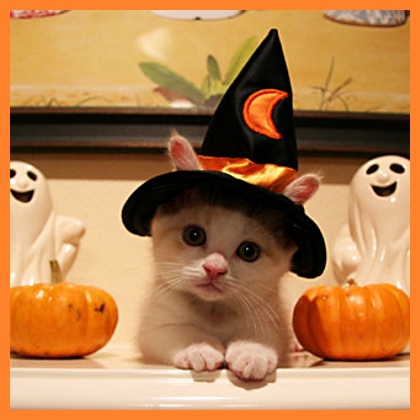 Who or what is described in the riddle?Exercise 2Who is going through the haunted house first: The man or the woman?
 man
 womanWhat does the man say a lot?
Exercise 3Where were the Winstons going when this incident happened?
What was the reason for the news announcement on the radio?
Why did Marie stay in the car when George left?
What made Marie so frightened as she waited in the car?
Why did the policeman tell her not to look back when he brought her out of the car?
Exercise 4Two letters that did not fit:Exercise 5The code: